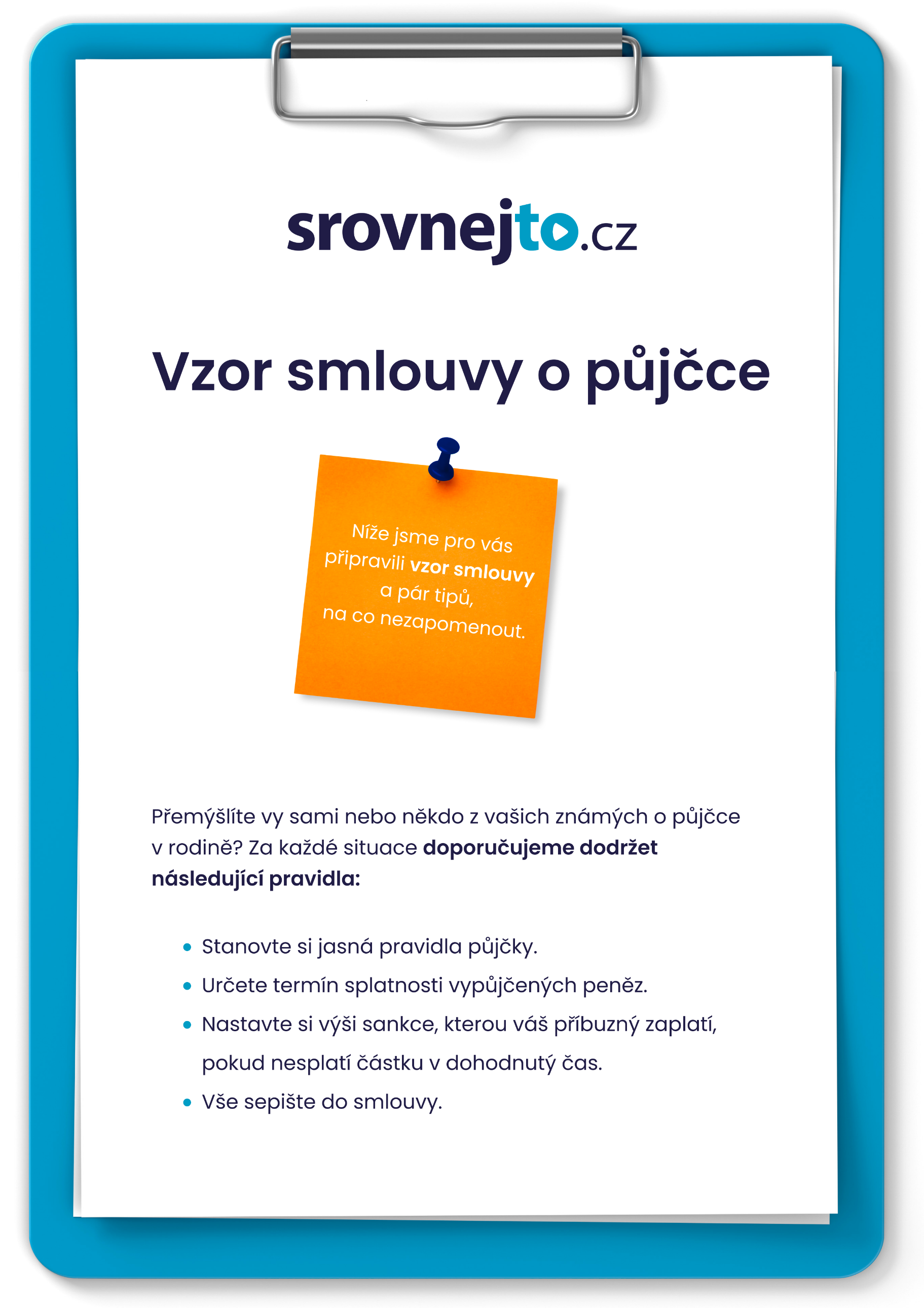 Jméno a příjmeníTrvale bytemNarozen:(dále jen “zapůjčitel”) na straně jednéaJméno a příjmeníTrvale bytemNarozen:(případně též např. číslo OP)(dále jen “vydlužitel”) na straně druhéuzavřeli v souladu s § 2390 až § 2394 zák. č. 89/2012 Sb.,občanského zákoníku tutoSmlouvu o zapůjčceI.Předmět smlouvy1.1. Zapůjčitel na základě této smlouvy zapůjčuje vydlužiteli částku ve výši …,- Kč (slovy: … korun českých). Tuto částku je zapůjčitel povinen vydlužiteli předat při podpisu této smlouvy, nebo bezprostředně poté. O předání a převzetí částky bude sepsáno smluvními stranami písemné potvrzení. [pozn.: tip: doporučujeme peníze převést bankovním převodem a vyhnout se předávání hotovosti, Vaše banka Vám tak vždy může vydat potvrzení o transakci a Vy máte v případě potřeby jasný důkaz o tom, že k převodu peněz došlo]1.3. Vydlužitel se zavazuje poskytnutou zapůjčku spolu v celé výši vrátit zapůjčiteli nejpozději do … .1.4. Zápůjčka je splatná v hotovosti/bankovním převodem v místě bydliště zapůjčitele, pokud nebude písemně dohodnuto jinak.II.Účel zápůjčky2.1. Peněžní prostředky budou poskytnuty ze účelem … [např. koupě vybavení domácnosti]Čl. III.Porušení smluvních povinností3.1. Pro případ prodlení s úhradou dlužné částky se vydlužitel zavazuje platit zapůčiteli od prvního dne prodlení úroky z prodlení ve výši 0,05 % denně z dlužné částky.Čl. IV.Závěrečná ustanovení4.1. Smluvní strany prohlašují, že si tuto smlouvu přečetly, že byla uzavřena po vzájemném projednání podle jejich pravé a svobodné vůle, určitě, vážně a srozumitelně, nikoliv v tísni a za rozumové slabosti nebo lehkomyslnosti.4.2. Tato smlouva je sepsána ve dvou stejnopisech, z nichž každý z účastníků obdrží při podpisu této smlouvy po jednom. [pozn. Tip: vyhledejte notáře a požádejte jej o doložku vykonatelnosti, v případě prodlení s vracením budete ve výhodnějším postavení pro případné vymáhání]4.3. Práva a povinnosti touto smlouvou neupravená se řídí příslušnými ustanoveními občanského zákoníku.V … dne …Za zapůjčitele:………………………..V … dne …Za vydlužitele:………………………..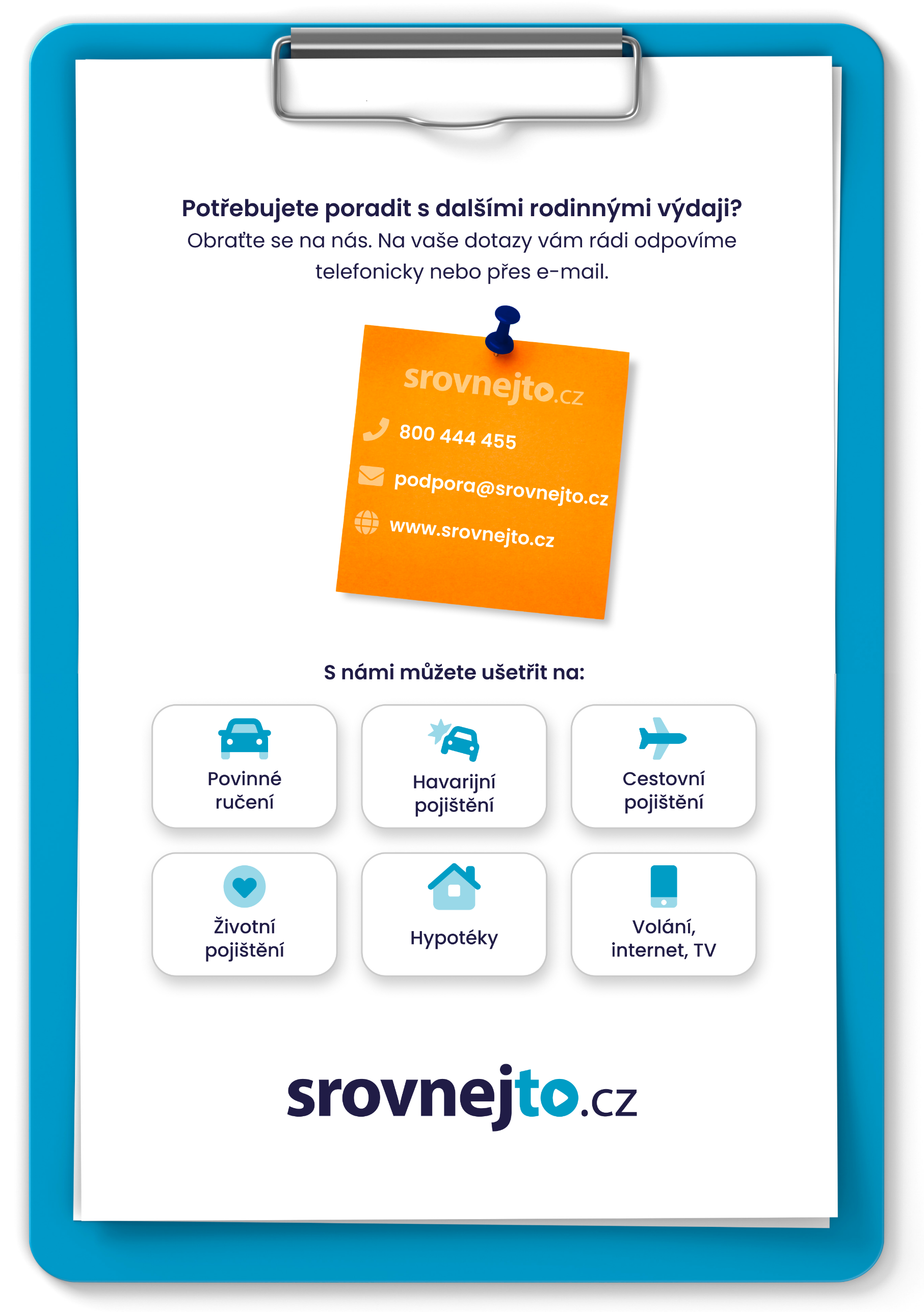 